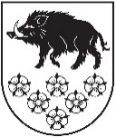 LATVIJAS REPUBLIKAKANDAVAS NOVADA DOMEDārza iela 6, Kandava, Kandavas novads, LV – 3120, Reģ. Nr.90000050886, Tālrunis 631 82028, fakss 631 82027, e-pasts: dome@kandava.lvKandavā APSTIPRINĀTSKandavas novada domes sēdē2019.gada 27.jūnijā( protokols Nr.7   7.§)Kandavas novada iedzīvotāju aptaujas “Par administratīvi teritoriālo reformu Kandavas novadā”norises kārtībaVispārīgie jautājumiKandavas novada iedzīvotāju aptaujas “Par Administratīvi teritoriālo reformu Kandavas novadā” norises kārtība (turpmāk – Aptaujas norises kārtība) nosaka procedūru, kādā tiek veikta ar Kandavas novada domes 2019.gada 27.jūnija lēmumu noteiktā Kandavas novada iedzīvotāju aptauja “Par Administratīvi teritoriālo reformu Kandavas novadā”.Aptaujas dalībnieki (turpmāk – iedzīvotāji) ir Kandavas novadā deklarētie iedzīvotāji,  vai iedzīvotāji, kuru darba vieta vai piederošais nekustamais īpašums atrodas Kandavas  novadā, un kuri aptaujas brīdī ir sasnieguši 18 gadu vecumu.Iedzīvotāji piedalās aptaujā, izsakot savu viedokli par aptaujas jautājumu: “Vai Jūs atbalstāt Kandavas novada kā patstāvīgas Latvijas Republikas administratīvās teritorijas saglabāšanu?”Aptauja tiek organizēta no 2019. gada 1.jūlija līdz 2019.gada 29. jūlijam: 4.1. pašvaldības struktūrvienībās to darba laikā: Kandavas novada domē, Dārza iela 6, Kandava, Kandavas novads;Kandavas novada sociālajā dienestā, Jelgavas iela 4 a, Kandava, Kandavas novads;Kandavas Sporta hallē, Skolas iela 12, Kandava, Kandavas novads;Kandavas Tūrisma informācijas centrā, Ūdens iela 2, Kandava, Kandavas novads;Cēres pagasta pārvaldes administratīvajā ēkā, „Silavas”, Cēre, Cēres pagasts, Kandavas novads; Matkules pagasta pārvaldes administratīvajā ēkā, „Bērzi”, Matkule, Matkules pagasts, Kandavas novads; Vānes pagasta pārvaldes administratīvajā ēkā, Draudzības iela 3, Vāne, Vānes pagasts, Kandavas novads; Zantes pagasta pārvaldes administratīvajā ēkā, Skolas iela 8, Zante, Zantes pagasts, Kandavas novads; Zemītes pagasta pārvaldes administratīvajā ēkā, „Cerības”, Zemīte, Zemītes pagasts, Kandavas novads;Valdeķu kultūras namā, Valdeķi, Kandavas pagasts, Kandavas novads ( līdz 12.jūlijam)elektroniski - ar drošu elektronisko parakstu parakstītu aptaujas veidlapu nosūtot uz elektroniskā pasta adresi: dome@kandava.lv.Informāciju par aptauju publicē pašvaldības tīmekļa vietnē www.kandava.lv, pašvaldības informatīvajā izdevumā „Kandavas Novada Vēstnesis” un izliek redzamā vietā aptaujas vietās.Netraucējot aptaujas norisi, to var novērot Kandavas novada iedzīvotāji, pašvaldības deputāti, valsts iestāžu, politisko partiju, nevalstisko organizāciju un plašsaziņas līdzekļu pārstāvji (turpmāk – novērotāji). Par vēlmi elektroniskajā pastā saņemt papildu informāciju par aptaujas norisi, plānoto laiku aptaujas organizēšanai, kā arī par rezultātu skaitīšanas laiku un vietu novērotājiem jāinformē aptaujas organizēšanas komisija (turpmāk- komisija), izmantojot elektroniskā pasta adresi dome@kandava.lv. II. Aptaujas sagatavošanaAptaujas norisi aptaujas vietās pašvaldības darbalaikā nodrošina komisija un  norīkotas personas aptaujas norises vietās. Aptaujas procesa nodrošināšanā iesaistītajām personām pienākumu veikšanas laikā ir pienākums atturēties izteikties par vai pret izvirzīto jautājumu. Komisija un norīkotās personas:izveido aptaujas vietu;nodrošina aptaujas veikšanai nepieciešamo materiālu, t.sk. aptaujas veidlapu, iedzīvotāju sarakstu veidlapu, sagatavošanu. Pašvaldības komisija saskaņā ar aptaujas norises nosacījumiem visas iesniegtās aptaujas reģistrē vienotā sarakstā, piešķirot reģistrācijas numuru.Klātienē iesniegto aptaujas veidlapu iedzīvotājs ievietoto aizvērtā un aizzīmogotā balsošanas kastē līdz brīdim, kad komisija uzsāk darbu pie aptauju reģistrēšanas un rezultātu apkopošanas.Komisija rezultātus iesniedz Kandavas novada domes priekšsēdētājai līdz 2019.gada 2.augustam. III. Aptaujas noriseIedzīvotājam ierodoties aptaujas vietā, aptaujas veidlapas pieņēmējs pārliecinās,  ka persona atbilst iedzīvotāju aptaujas dalībnieka statusam un ieraksta iedzīvotāju aptaujas sarakstā. Ja iedzīvotājs funkcionālu traucējumu dēļ personīgi nevar izdarīt atzīmes aptaujas veidlapā, tam var palīdzēt ģimenes loceklis vai cita persona, kurai iedzīvotājs uzticas.Iedzīvotājs vienatnē pēc savas izvēles aptaujas veidlapā atzīmē vēlamo atbildi “JĀ” vai “NĒ”.IV. Aptaujas rezultātu skaitīšana Rezultātu skaitīšana veicama ievērojot Aptaujas norises kārtības 12.punktā norādīto termiņu.Aptaujas rezultātu skaitīšanas laiku un vietu nosaka komisija.Ja kāds iedzīvotājs paudis savu viedokli vairākkārt, tiek ieskaitīts pēdējais paustais viedoklis. Komisija aptaujas veidlapas saskaita un to skaitu ieraksta rezultātu skaitīšanas protokolā. V. Rezultātu noteikšanaAptaujas veidlapas sašķirojamas četrās grupās:derīgās veidlapas:atzīmēta tikai atbilde “JĀ”;atzīmēta tikai atbilde “NĒ”, jo atbalsta pievienošanos Tukuma novadam;aptaujas veidlapas, kurās iedzīvotāja paustais viedoklis nav saprotams.nederīgās veidlapas, piemēram, aptaujas dalībnieks neatbilst Aptaujas norises kārtības 2.punktā noteiktajam subjektam.Par katru aptaujas veidlapu, kurā iedzīvotāja paustais viedoklis nav saprotams, komisija pieņem lēmumu. Pēc tam šīs aptaujas veidlapas saskaita vismaz divas reizes un to skaitu ieraksta rezultātu skaitīšanas protokolā. Domstarpības par iedzīvotāja paustā viedokļa saprotamību komisija izšķir ar balsu vairākumu. Balsīm sadaloties līdzīgi, izšķirošā ir komisijas priekšsēdētāja balss.Pirms rezultātu protokola parakstīšanas vēlreiz pārbauda visu ierakstu pareizību. Aptaujas rezultātu protokolu sagatavo  2 eksemplāros un  tos paraksta visi klātesošie komisijas locekļi. VI. NoslēgumsKomisija ar aptauju saistītos dokumentus nodod glabāšanai Kandavas novada domei. Aptaujas veidlapām tiek piešķirts ierobežotas pieejamības informācijas statuss.Kandavas novada domes priekšsēdētāja    (personiskais paraksts)  Inga Priede